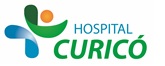 INFORMACIÓN PARA PACIENTES: 
“ARTRODESIS DE RODILLA, TOBILLO Y PIE”
El presente documento permite entregar información al paciente respecto a la cirugía específica  a realizar,  por lo que NO CONSTITUYE  EL CONSENTIMIENTO INFORMADO.El  CONSENTIMIENTO INFORMADO, debe ser  llenado en el formulario en  la página web: www.hospitalcurico.cl,  en el enlace: https://intranet.hospitalcurico.cl/projects/consentimientoObjetivo Del ProcedimientoEl propósito principal de la intervención es aliviar el dolor producido por una articulación enferma y, consecuentemente, mejorar la calidad de vida del paciente (nivel de actividad, etc.) a costa de eliminar el movimiento de dicha articulación.Descripción Del ProcedimientoLa intervención consiste en conseguir la anquilosis o fusión ósea de una articulación patológica. Pueden utilizarse diferentes técnicas dependiendo de cada caso y de la articulación que se pretenda artrodesar. Estas posibles técnicas incluyen tanto la fijación externa como la utilización de diferentes dispositivos de fijación interna (agujas, tornillos, placas atornilladas, etc.) o clavos intramedulares en el caso de la rodilla, etc. Puede ser necesaria la utilización de injerto óseo del propio paciente y/o del banco.Riesgo Del ProcedimientoToda intervención quirúrgica, tanto por la propia técnica operatoria como por la situación vital de cada paciente (diabetes, cardiopatía, hipertensión, edad avanzada, anemia, obesidad...), lleva implícitas una serie de complicaciones, comunes y potencialmente serias, que podrían requerir tratamientos complementarios, tanto médicos como quirúrgicos y que, en un mínimo porcentaje de casos, pueden ser causa de muerte.Las complicaciones de la intervención quirúrgica en la realización de una ARTRODESIS DE RODILLA, TOBILLOO PIE puede ser:a) Problemas vásculo-nerviosos secundarios a la utilización del manguito de isquemia.b) Infección de la herida quirúrgica.c) Lesión de los vasos adyacentes. Si se afecta un gran vaso puede producirse una hemorragia masiva, lo que podría ocasionar incluso la muerte.d) Lesión o afectación de los nervios adyacentes, lo que podría ocasionar trastornos sensitivos y/o motores que pueden ser irreversibles.e) Enfermedad tromboembolia, que puede dar lugar, en el peor de los casos, a embolismo pulmonar y muerte.f) Rotura o estallido del hueso que se manipula en la intervención.g) A medio o largo plazo puede producirse el fallo del material implantado por infección, desgaste o rotura, lo que puede obligar a la retirada del mismo.h) Complicaciones cutáneas (necrosis, etc.).i) Distrofia simpático-refleja o enfermedad de Südeck.j) Síndrome compartimental.k) Dolor residual.l) Puede originarse una rigidez de las articulaciones adyacentes así como un aumento de los requerimientos de energía para la deambulación.m) Pueden presentarse asimismo parálisis, cojera, defectos de rotación y acortamiento del miembro.n) Puede ser necesaria la transfusión de sangre, especialmente en los casos de artrodesis de rodilla.o) Fracaso en la consecución de la fusión ósea, lo que puede originar la necesidad de nuevas intervenciones, generalmente cada vez más complejas y con mayores tasas de complicaciones y menores posibilidades de éxito. En última instancia, la artrodesis puede definitivamente no conseguirse, lo que podría hacer necesario el uso de dispositivos ortopédicos de forma permanente con fines paliativos por parte del paciente.Alternativas Al ProcedimientoComo alternativa al procedimiento propuesto podrá seguir con tratamiento analgésico y antiinflamatorio, efectuar reposo relativo y descargar la articulación afecta. Dicho tratamiento sólo mejora los síntomas no deteniendo el desgaste progresivo de la articulación o la deformidad.Consecuencia De No Aceptar El ProcedimientoPerdida funcionalidad. Dolor Crónico. Claudicación a permanencia.Mecanismo Para Solicitar Más InformaciónMédico tratante, jefe de servicio u otros profesionales.Revocabilidad Se me señala, que hacer si cambio de idea tanto en aceptar o rechazar el procedimiento, cirugía o terapia propuesta.